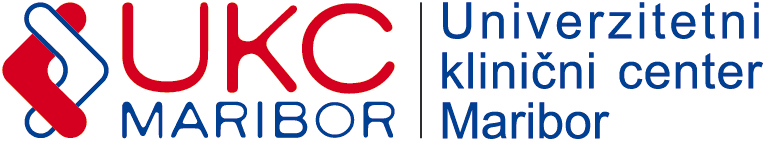 Številka: 422-E-PL-74-22DDatum:14.03.2022POVPRAŠEVANJESpoštovani!Vabimo vas k oddaji ponudbe za: »RAZNO ORODJE IN PRIPOMOČKI «.Predmet naročila za oddajo ponudbe je podrobneje specificiran v specifikaciji zahtev naročnika.Rok za sprejem ponudb: 16.03 do 11.00 ure.Merilo za izbor: najnižja končna vrednost ponudbe v EUR brez DDV.Pri oblikovanju cene upoštevajte:Plačilo: 60 dni od prejema pravilno izstavljenega računa;dostava: UKC Maribor; popuste in rabate;davek na dodano vrednost (izkazati je potrebno stopnjo in znesek DDV);morebitne druge stroške.Ponudbo pošljite na e-poštni naslov:peter.leskovar@ukc-mb.siSpecifikacija zahtev naročnika:izvijač ploščati UNIOR 605TBI, 100mm 0,5x3,0 art:612811                                kos 1izvijač križni UNIOR PZ1 625TBI, 80MM, art:611742                                          kos 1papiga klešče UNIOR, 180MM, art:445BI                                                            kos 1kombinirane klešče UNIOR, 200mm, art:406BI                                                   kos 1sekira mala 0,60 kg, nasajena                                                                             kos 1sekira velika 2,0 kg, nasajena                                                                              kos 1set za transport – premikanje pohištva (dvigalo in kolesa), najmanj do 200kg    kos 1SLUŽBA ZA NABAVO OPREME, MATERIALA IN STORITEVOddelek nabave nezdravstvenega materiala in storitevPeter Leskovar